Severozápad.........EVRO PSKÁ  U N I ERegionáln í operačn í program regionu soudržnosti  Severozápad Podporováno  z  Evropského  fondu  pro  regionální  rozvoj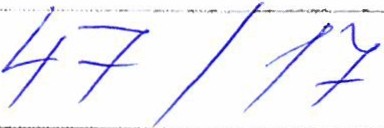 „Vize  přestane  být  snem"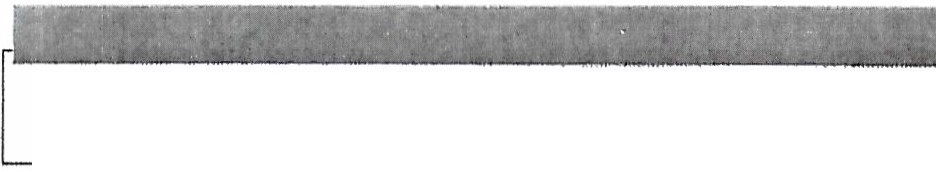 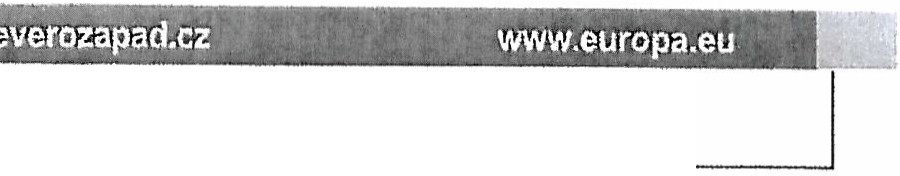 Dodavatel	Objednatel   	Název	Schuller Jiří, Mgr., advokát		Regionální rada regionu soudržnosli Severozápad-----------Adresa	USluncové 666/12a    -Berní 226111--·-----Město	18000	Praha	400 01 Ústí nad  Labem·-·---··Vyřizuje	Vyřizuje	Bartošová [vana, Referentka OÚR-----·-Telefon	608 028 022	Telefon	475 240 641	-Fax	Fax	475 240 622e - mail	j advokatiropsz@email.cz	e - mail	ivana.bartosova@nuts2severozapad.cz---------·-·-·......,.....-www	1	www	www.nuts2severo zapad.czlČO	66257921  	DIČ	I CZ7403010846-	-----·- -·-----··----IČO	75082136DIČ	CZ75082136  	Objednáváme u Vás níže specifikované plnění v uvedeném množství a ceně, cenou se rozumí cena konečná včetně daně z přidané hodnoty.---------------------·Specifikace	Cena celkem--------·-----·---------------·----·-·---------	-----------------+-----------jObjednáváme u Vás právní služby z Rámcové smlouvy na poskytování právního poradenství a konzultací (č. 3112017) v maximální výši plněni 1156 000,- Kč bez DPH (l 398 760,- Kč vč. DPH).1 398 760,00Tennín dodání:	l.5.2017 - 31.12.2017	Max. cena celkem s DPH (Kč):	1 398 760,00 Dodávka( služba) bude realizována ve věcném plnění , lhůtě, kvalitě a ceně uvedené na objednávce .Objednavatel proplatí fakturu do 14 kalendářních dnů od data doručení. Úrok z prodlení s úhradou faktury činí 0,03% z Cástky za každý započatý den prodlení. Smluvnl pokuta za nedodrženi te1mínu dodánl   činí 0,03% z částky za každý den prodlení .Objednávky vyplývajicf z rámcové smlouvy se řld f jejfmi podmínkami a ustanoveními.Objednatel má právo uplatněné smluvní pokuty odečíst dodavateli z fuk:tury . Dodavatel poskytuje záruku za jakost v délce, která je jinak poskytována jako zákonná záruka za jakost dle přísl. uslanovenl občanského zákonlku. Dodavatel může být kontrolován v rámci projektu   dle zákona č.320/2001 Sb„ o finančnf kontrole.Upozornění:   Objednávku potvrďte a zašlete zpět V opačném případě Vám bude faklura vrácena! Specifikace zboží/služby na faktuře   se musí shodovat sej specifikací uvedenou na objednávce.uru zašlete v jednom vyhotoveni.Datum vystaveni:	27.4.201R7egionáhú rada regi•onu soudržnos . 	 	JPotvrzení ob jednávky  dodavatelem:S výše uvedeným návrhem objednávky souhlasímSeverozápadBemí 2261/1400 01, Ústť nad Labem	ADVOK ÁTN! KA NCELÁŘ/IČ: 750 82136	CD	j,  S<;.t:uller, K_ordačová & Pa r tners6	.---té	--7í1	-Mgr1 Sch(i/ ler advokát„.... ;; ·	: ··::·„· „...	--- :i :·	i;i -u ;:;:t ;57921.		'	U Sluncove 666/l U;1-80 00 Pra ha 81 fR;'Qk>ttÓ!tlf .HJd;1!f JftU	d!Ji6$íl	"I	Severnzti\ld ( i )	jj llollo	z 7. 01„ 2017	Ilr 1s: ..-..-••-...6........„••• „..•„•• „. .„„..„..•„.„•••._ .„_ _ „,. ,..... '    . - ·-- -·---·- -....   ..,...... .... „ ........    „,_....j!